Федеральное государственное бюджетное образовательноеучреждение высшего образования«РОССИЙСКАЯ АКАДЕМИЯ НАРОДНОГО ХОЗЯЙСТВА 
И ГОСУДАРСТВЕННОЙ СЛУЖБЫПРИ ПРЕЗИДЕНТЕ РОССИЙСКОЙ ФЕДЕРАЦИИ»СЕВЕРО-ЗАПАДНЫЙ ИНСТИТУТ УПРАВЛЕНИЯ-ФИЛИАЛ РАНХиГСКафедра государственного и муниципального управленияРАБОЧАЯ ПРОГРАММА ДИСЦИПЛИНЫБ1.В.ДВ.01.02 «Геополитика»«ГП»по направлению подготовки 41.06.01 «Политические науки и регионоведение»направленность «Политические институты, процессы и технологии»Квалификация  выпускника: Исследователь. Преподаватель-исследовательочная/заочная формы обучения Год набора - 2018Санкт-Петербург, 2018 г.Автор-составительДоктор политических наук, профессор, профессор кафедры государственногои муниципального управления Семенов В.А.Заведующий кафедрой государственного и муниципального управления, профессор, доктор экономических наук	   Балашов А.И.СОДЕРЖАНИЕ1.	Перечень планируемых результатов обучения по дисциплине, соотнесенных с планируемыми результатами освоения программы	42. Объем и место дисциплины в структуре образовательной программы	73.Содержание и структура дисциплины	84. Материалы текущего контроля успеваемости обучающихся и фонд оценочных средств промежуточной аттестации по     дисциплине	175. Методические указания для обучающихся по освоению дисциплины	406. Учебная литература и ресурсы информационно-телекоммуникационной сети "Интернет", учебно-методическое обеспечение самостоятельной работы обучающихся по дисциплине	426.1. Основная литература	426.2. Дополнительная литература	426.3. Учебно-методическое обеспечение самостоятельной работы	446.4. Нормативные правовые документы	446.5. Интернет-ресурсы	456.6. Иные источники	457.	Материально-техническая база, информационные технологии, программное обеспечение и информационные справочные системы	46Перечень планируемых результатов обучения по дисциплине, соотнесенных с планируемыми результатами освоения программыДисциплина Б1.В.ДВ.01.02 «Геополитика» обеспечивает овладение следующими компетенциями:В результате освоения дисциплины   Б1.В.ДВ.01.02 «Геополитика»   у студентов должны быть сформированы:2. Объем и место дисциплины в структуре образовательной программыОбъем дисциплиныОбщая трудоемкость дисциплины составляет 2 зачетные единицы, 72 академических часа, 54 астрономических часа. Объем дисциплины и виды учебной работы для очной формы обучения.Объем дисциплины и виды учебной работы для заочной формы обученияМесто дисциплины  в структуре образовательной программы:Дисциплина Б1.В.ДВ.01.02 «Геополитика» относится к дисциплинам по выбору вариативной части учебного плана по направлению подготовки 41.06.01 «Политические науки и регионоведение» направленность «Политические институты, процессы и технологии», и изучается студентами на 2 курсе.Доступ к системе дистанционных образовательных технологий осуществляется каждым обучающимся самостоятельно с любого устройства на портале: https://sziu-de.ranepa.ru/. Пароль и логин к личному кабинету / профилю предоставляется студенту в деканате.Все формы текущего контроля, проводимые в системе дистанционного обучения, оцениваются в системе дистанционного обучения. Доступ к видео и материалам лекций предоставляется в течение всего семестра. Доступ к каждому виду работ и количество попыток на выполнение задания предоставляется на ограниченное время согласно регламенту дисциплины, опубликованному в СДО. Преподаватель оценивает выполненные обучающимся работы не позднее 10 рабочих дней после окончания срока выполнения.Дисциплина реализуется после изучения:Б1.В.01.01	Политические институты, процессы и технологии, кандидатский экзаменБ1.В.01.02	Актуальные вопросы  и методология политических исследованийБ1.В.01.03	Методология теоретических и экспериментальных исследованийБ1.В.01.04	Современные методы исследования и информационно-коммуникативные технологииБ1.В.02.01	Педагогика и психология высшей школыФормой промежуточной аттестации в соответствии с учебным планом является зачет.3.Содержание и структура дисциплины  Содержание дисциплиныТема 1. Специфика геополитического подхода к анализу мирового развитияПонятие геополитики и его основные интерпретации. Предметная область геополитики. Теоретические источники геополитики. Методологические основы геополитики. Парадигмы геополитики. Географический детерминизм в истории социально-политической мысли. Современные подходы к анализу мирового развития. Геополитические модели мироустройства. Основные категории геополитики.Основные терминыГеополитика, географические детерминизм, геоэкономика, геокультура, теллурократия, талассократия, геополитическая эпоха, геополитический цикл, геополитический регион, геополитическое поле.Тема 2. Классическая геополитикаНемецкая школа геополитики. Географический детерминизм и континен- тализм немецкой геополитики. «Органицистский подход» к анализу мирового развития Ф. Ратцеля и Р. Челлена. Панрегионализм К. Хаусхофера. Модель «континентального блока». К. Шмитт: «номос» Моря и «номос» Земли. Англоамериканская школа геополитики. Талассократическая ориентация англоамериканских геополитиков. Концепция «морского могущества» А. Мэхэна.«Принцип анаконды»: его геополитический смысл и практическая реализация. Концепция «географической оси истории» Х. Маккиндера и ее значение для объяснения мировой истории. «Хартленд» как «осевой регион» мировой политики: «формула Маккиндера». Геополитическая концепция Н. Спайкмена: «Римленд» как ключевая зона мировых политических процессов. «Срединный океан» и «атлантическое единство». Французская школа геополитики. Критика немецкой геополитики и географического детерминизма. Концепция «посси- билизма» П. Видаль де ла Бланша как теоретическая основа политики преодоления геополитического дуализма Суши и Моря. Перспективы единой Европы: концепция А. Деманжона.Основные терминыМорская мощь, принцип «анаконды», Хартленд, Римленд, «номос», «поссибилизм».Тема 3. Российская геополитическая мысльИсториософские истоки русского геополитического мышления. Геопо - литические аспекты исследований военных теоретиков Д.А. Милютина иА.Е. Вандама. Географически-детерминистская традиция в русской геополитике: Л.И. Мечников, В.П. Семенов-Тян-Шанский. Культурологическая парадигма русской геополитической мысли: славянофильство, «византизм»К.Н. Леонтьева, теория культурно-исторических типов Н.Я. Данилевского. Геополитические основы евразийства как синтез географически-детерми- нистсткого и культурологического подходов к объяснению мировых процессов. Неоевразийство.Основные терминыСлавянофильство, панславизм, культурно-исторический тип, место- развитие.Тема 4. Геополитика эпохи «холодной войны»Геополитика второй половины ХХ века как теоретическое отражение глобального противостояния двух общественно-политических систем. Доктрина «атлантизма» как развитие идей А. Мэхэна и Н. Спайкмена (Д. Мэй- нинг, У! Кирк, С. Коэн, Г. Киссинджер). Мондиалистские проекты: теория «конвергенции», теория «конца истории» (Ф. Фукуяма). Геополитика «новых правых». Конструирование «Больших пространств» в европейской геополитике (А. де Бенуа, Ж. Тириар, Р. Стойкерс и др.).Основные терминыАтлантизм, дисконтинуальный пояс, мондиализм, конвергенция, «новые правые».Тема 5. Геополитическая структура современного мираГеополитические последствия распада биполярной системы мироустройства. Теории однополярного мира. «Униполярность» А. Страусса. Геопо - литические комбинации на «Великой шахматной доске» З. Бжезинского. Модель современного мироустройства А. Бэттлера: полюса и центры силы. Гео - экономическая картина мира Ж. Аттали. Полицивилизационная концепция С. Хантингтона. Концепции полицентричного мироустройства в современной европейской геополитике. Российская геополитика о структуре современного мира (К.Э. Сорокин, К.С. Гаджиев, А.И. Неклесса и др.). Основные тенденции и факторы современного мирового развития.Основные терминыПолюс, однополярный мир, многопорярный мир, центр силы, цивилизация, «столкновение цивилизаций».Тема 6. Глобализация как фактор развития современного мираОсновные подходы к определению понятия «глобализация». Экономическая глобализация. Факторы экономической глобализации. Бреттон-Вудская система. «Вашингтонский консенсус». Институты экономической глобализации. Политическая глобализация. Политическая глобализация и государственный суверенитет. Институты политической глобализации. Культурная глобализация. Основные тенденции культурной глобализации. «Глобальная деревня» М. Маклюэна. Культурная глобализация и культурный протекционизм. Противоречивость процесса глобализации.Основные терминыГлобализация, экономическая глобализация, политическая глобализация, культурная глобализация, «глокализация», коммуникация.Тема 7. Процессы регионализации в современном мире и основные геополитические регионыОсновные геополитические регионы планеты. СНГ как геополитический регион. Процессы интеграции и дезинтеграции в СНГ. Военно-политическое сотрудничество стран СНГ (ОДКБ). Экономическое сотрудничество стран СНГ. ЕврАзЭс. Проблемы и противоречия в СНГ. Перспективы СНГ. Место и роль России в СНГ. Североатлантический регион в современном мире. Взаимоотношения США и ЕС. Военно-политическое и экономическое сотрудничество США и европейских стран. Геостратегия США в современном мире. Европейская интеграция. Геополитические последствия объединения европейских стран в ЕС. Внешняя политика и политика безопасности ЕС. Расширение НАТО на Восток. Азиатско-Тихоокеанский регион и Южная Азия в современном мировом порядке. Геополитическая ситуация в Азиатско- Тихоокеанском регионе. Экономическая ситуация в АТР. Основные центры силы в АТР и их взаимоотношения. Место и роль Китая в АТР и современном мире. Место и роль Японии в современном мире и АТР. Индия как региональный центр силы в Азии. Российский Дальний Восток в АТР. Ближневосточный регион: проблемы и противоречия. Основные акторы ближневосточных отношений.Основные терминыСНГ, ЕврАзЭс, ОДКБ, НАТО, ЕС, АТР, АТЭС..Тема 8. Геополитическое положение России в структуре современного мира и проблемы ее национальной безопасностиРоссия в современном мире: место, роль и статус. Анализ места и роли России в современном мире в отечественной геополитике. Будущее России в контексте альтернативных геостратегий: экспансионистской, уступающей, позиционной и «балансирующей равноудаленности». Основные направления внешней политики Российской Федерации. Приоритеты Российской Федерации в решении глобальных проблем. Региональные приоритеты внешней политики РФ. Сотрудничество РФ с государствами - членами СНГ. Европейское направление внешней политики РФ. Отношения РФ и США. Отношения РФ со странами Азиатско-Тихоокеанского региона. Африканское и латиноамериканское направления внешней политики РФ. Национальные интересы России и проблемы ее национальной безопасности. Национальные интересы России в странах «ближнего» и «дальнего» зарубежья. Стратегические национальные приоритеты и обеспечение безопасности РФ. Система обеспечения национальной безопасности РФ. Виды национальной безопасности. Национальная и глобальная безопасность, способы ее обеспечения.Основные терминыГеостратегия, национальная безопасность, национальные интересы Российской Федерации, стратегические национальные приоритеты.4. Материалы текущего контроля успеваемости обучающихся и фонд оценочных средств промежуточной аттестации по     дисциплине 4.1. Формы и методы текущего контроля успеваемости обучающихся  и  промежуточной аттестации.4.1.1. В ходе реализации дисциплины    Б1.В.ДВ.01.02 «Геополитика» используются следующие методы  текущего контроля успеваемости обучающихся:В случае реализации дисциплины в ДОТ формат заданий адаптирован для платформы Moodle.4.1.2. Промежуточная аттестация проводится с применением следующих методов(средств)Зачет проводится в форме устного ответа на теоретический вопрос и решения ситуационной  задачи (кейса)В случае проведения промежуточной аттестации в дистанционном режиме используется платформа Moodle и Teams.4.2. Материалы текущего контроля успеваемости обучающихсяТиповые вопросы для  устного опросаИзложите теоретические основы по данной теме (дайте определения, перечислите  и назовите)  и обоснуйте (аргументируйте и продемонстрируйте) свое отношение к данной теме (на конкретном примере):Предмет и методы геополитики. Теоретические источники геополитики. Парадигмы геополитики. Геополитические модели мироустройства. Категории геополитики: категории пространства, категории изменений, категории геополитического статуса государства.Географический детерминизм и «органицизм» как теоретико-методологические основы немецкой геополитики. Законы пространственного роста государств Ф. Ратцеля. Концепция «государственной силы» Р. Челлена. «Панрегионализм» К. Хаусхофера. Концепция «морской мощи» А. Мэхэна. «Хартленд» и «Римленд» в концепциях англо-американских геополитиков. Специфика французской геополитической мысли.Геополитические воззрения русских военных теоретиков. Мессианская идея в русском геополитическом мышлении: (от Чаадаева до евразийцев). Панславизм Н.Я. Данилевского. Концепции Л.И. Мечникова и В.П. Семенова-Тян-Шанского. Евразийская геополитическая доктрина.Теория и практика атлантизма. Геополитическая модель мироустройства С. Коэна. Основные постулаты теории «конвергенции». «Конец истории» Ф. Фукуямы. Континентализм европейских «новых правых»Изменение геополитической структуры мира в конце XX - начале XXI вв. Концепции однополярного мира в современной американской геополитике. Геоэкономические модели современного мирового порядка. Теория «столкновения цивилизаций» С. Хантингтона. Российские геополитики о современном мировом порядке.Глобальные факторы современного мирового развития. Основные подходы к определению понятия глобализация. Экономическая глобализация и ее последствия. Политическая глобализация и государственный суверенитет. Культурная глобализация. Противоречивый характер процесса глобализации.Факторы интеграции и дезинтеграции на пространстве СНГ. Экономическое и военно-политическое сотрудничество стран СНГ. Европейский союз как новая геополитическая реальность. Геополитика и геостратегия США в современном мире. Геополитические последствия расширения НАТО на Восток. Центры силы и геополитическая ситуация в АТР. Перспективы развития Южной Азии. Геополитическая ситуация на Ближнем Востоке и перспективы ее урегулированияГеополитическое положение России в современном мире. Геополитические вызовы и угрозы России в современном мире. Основные приоритеты геостратегии России. Национальные интересы и национальная безопасность РФ. Виды национальной безопасности РФ. Система обеспечения национальной безопасности РФ. Глобальная безопасность и способы ее обеспечения.Глобальные факторы современного мирового развития.Основные подходы к определению понятия глобализация.Экономическая глобализация и ее последствия.Политическая глобализация и государственный суверенитет.Культурная глобализация.Противоречивый характер процесса глобализации.Типовые  темы для докладов (Круглый стол, дискуссия, полемика, диспут, дебаты)Соберите  информацию по  предложенной теме, систематизируйте  ее, сделайте  выводы и предложите  использованиеМесто и роль России в современном мире. Основные приоритеты внешней политики России.Геополитические вызовы и угрозы современной России.Стратегия национальной безопасности РФ и система её обеспечения.Каспий в системе геополитических отношенийРусские глазами иностранцев: геополитика и менталитетИнформационные войны в системе современной геополитики. Россия и кибервойныГеополитические сценарии развития России в глобализирующемся миреВторая  мировая война, как геополитический процессДанилевский Н.Я.: идея славянства и геополитикаСоздание евразийского союза Россия-Казахстан-Беларусь 2011-2013 гг.Россия и СНГ: геополитические измененияРоссия и НАТО: геополитические измененияРоссия и Китай: геополитические измененияРоссия и исламский мир: геополитические измененияПервая мировая война, как геополитический процессГеополитические факторы становления Российской государственности.Холодная война, как геополитический факторЕвразия как особый геополитический мир. Геополитика в современном мире. Геополитические последствия распада СССР для России. Новое геополитическое качество России.  Россия — США: партнерство или соперничествоБжезинский - Великая шахматная доска Вопросы:1. Что такое цветная революция? Отчего такое название?2. Чем цветная революция отличается от революции и переворота?3. Какие цветные революции произошли на постсоветском пространстве? Перечислить с годами.4. Перечислите наиболее известных участников цветных революций на постсоветском пространстве. (как минимум три персоны). Охарактеризуйте их.5. Какой цветной революции придумали прозаическое название: В какой реализовывался ее сценарий?6. Назовите неудавшиеся попытки цветных революций7. Кому выгодны цветные революции. Ваше мнение.8. Возможно ли развитие цветной революции в России? Ваше мнение.9. Каковы могут быть последствия такого сценария? Ваше мнение.Типовые  задания для тестирования Выберете правильный ответОпределите период возникновения геополитики как науки:а) конец ХУШ века;б) начало XIX века;в) середина ХХ века;г) конец XIX - начало XX века. Влияние цивилизационной идентичности и цивилизационных различий на характер международных отношений - основное содержание:а) культурологической парадигмы геополитики;б) этатистской парадигмы геополитики;в) гегемонистской парадигмы геополитики;г) натуралистической парадигмы геополитики. Соотнесите геополитическую модель мира с соответствующим содержанием:Набор политико-географических образов о других государства, их геостратегии, геополитических и геополитических регионах, получил название:а) геополитического кода;б) геополитического сознания;в) геополитических когниций;г) геополитических установок. Центрами силы Вестфальской геополитической эпохи выступали:а) Франция и Великобритания;б) Россия и Австро-Венгрия;в) СССР и США;г) Испания, Португалия, Нидерланды. С точки зрения Ф. Ратцеля, территориальный рост государства:а) результат случайных стечений обстоятельств;б) свидетельство его упадка;в) свидетельство его неэффективности;г) свидетельство его силы. Согласно концепции «хартленд-римленд» Н. Спайкмена, «тот, кто контролирует римленд, контролирует	».а) Евразию;б) прибрежные территории евразийского пояса;в) мир;г) Великий морской путь. Глобальный регион, характеризующийся социально-экономической и идейной общностью и представляющий собой самодостаточное в экономическом и идеологическом аспектах образование в теории К. Хаусхофера получил название:а) хартленд;б) римленд;в) номос;г) панрегион. Какой географический регион, выделенный Х. Маккиндером, пропущен на схеме?Географический регионРусский историк С.М. Соловьев определял российское государство как:а) континентальное;б) морское;в) контиентально-морское;г) морское-континентальное. Какой тип могущественных владений, согласно теории В.П. Се- менова-Тян-Шанского, пропущен на схеме?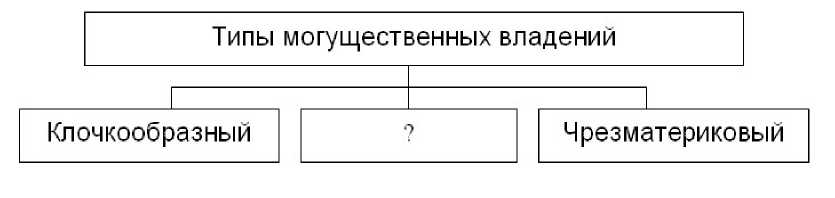 Согласно Д. Мейнингу, римленд можно подразделить на морской, континентальный и геополитически нейтральный. Укажите, какие страны к какому римленду относятся (заполните таблицу).а) Южная Корея, Бирма, Индия, Ирак, Сирия и Югославия;б) Китай, Монголия, Северный Вьетнам, Бангладеш, Восточная Европа, Прибалтика и Карелия;в) Западная Европа, Греция, Турция, Иран, Пакистан, ТаиландСогласно основным постулатам неомондиализма, современный мир является:а) двухполярным;б) многополярным;в) обнополярным;г) бесполярным. Государство, включающее в себя большие этнические группы, принадлежащие разным культурам, обозначается С. Хантингтоном как:а) расколотая страна;б) стержневая страна;в) разорванная страна;г) страна-участница. Соотнесите типы государств с их цивилизационной характеристикой: Понятие «глобализация» означает:а) усиление взаимозависимости частей мирового сообщества;б) углубление интеграции между государствами;в) интернационализацию национальных экономик;г) укрепление взаимосвязей между странами. Стабильные объединения государств, основанные на международных договорах, обладающие определенной согласованной компетенцией и постоянными органами называются:а) международными неправительственными организациями;б) международными межправительственными организациями;в) международными межнеправительственными организациями;г) международными надправительственными организациями. Содружество Независимых государств (СНГ) возникло:а)	в период распада Российской империи;б)	в декабре 1991 г.;в)	в эпоху индустриальных революций;г) в период позднего средневековья. Какие из евразийских стран не относятся, с точки зрения З. Бже- зинского к группе акторов международных отношений:а)	Украина;б)	Россия;в)	Германия;г) Индия. Какая из стран не является региональным лидером в АТР:а)	США;б)	Китай;в)	Япония;г) Южная Корея. Содержанием безопасности государства выступает:а)	сохранение территориальной целостности и суверенитета го - сударства;б)	формирование и сохранение социальных институтов, позволяющих реализовать личности основные права и свободы;в)	гарантии конституционных прав и свобод, обеспечивающих личную безопасность;г) обеспечение личности набором наиболее важных общественных благ. Основу национальной безопасности составляют:а)	интересы общества;б)	права и свободы личности;в)	интересы государства;г) интересы личности, общества и государства. Информационное пространство представляет собой сферу человеческой деятельности, связанную с:а)	созданием, преобразованием и потреблением информации;б)	хранением и распространением информации;в)	информационным противоборством двух государств;г) накоплением информации. Пороговым показателем падения ВВП является:а)	падение на 5-10%;б)	падение на 11-20%;в)	падение на 30-40%;г)	падение на 50-60%. На схеме приведены альтернативные геостратегии России. Ука - жите какая из них пропущена.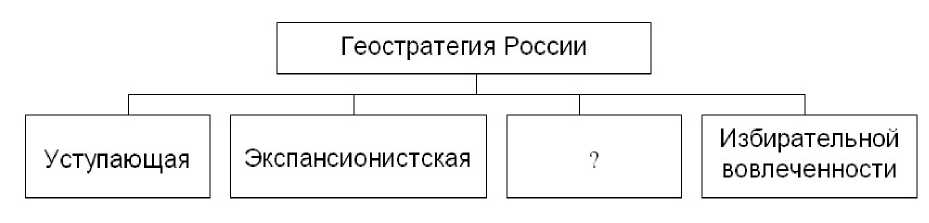  Влияние цивилизационной идентичности и цивилизационных различий на характер международных отношений - основное содержание:а)	культурологической парадигмы геополитики;б)	этатистской парадигмы геополитики;в)	гегемонистской парадигмы геополитики;г)	натуралистической парадигмы геополитики. Соотнесите геополитическую модель мира с соответствующим содержанием: Расширение как прямого контроля над новыми территориями, так и влияния на другие государства обозначается как:а) экспансия;б) мировая гегемония;в) геополитическое влияние;г) национальная сила. Регулярно повторяющиеся геополитические процессы и изменения, связанные с подъемом и упадком государств или мировых центров силы составляют содержание:а) геополитического периода;б) геополитической эпохи;в) геополитического цикла;г) геополитического этапа. Установите соотношение между геополитическими эпохами и со-ответствующими центрами силы: Согласно теории «географической оси истории» Х Маккиндера «тот, кто доминирует над хартлендом, доминирует над	».а) мировым островом;б) внешним полумесяцем;в) внутренним полумесяцем;г) Евразией. Согласно концепции Н. Спайкмена «тот, кто контролирует Евразию - контролирует	».а) прибрежные территории евразийского пояса;б) мир;в) Евразию;г) Великий морской путь. Способ организации пространства, который включает в себя органические взаимоотношения человеческих коллективов с окружающей средой в теории К. Шмитта получил название:а) хартленд;б) римленд;в) номос;г) панрегион. Соотнесите теории классической геополитики с ее парадигмами (заполните таблицу, вписав в колонки соответствующие цифры):а) органическая теория Ф. Ратцеля;б) теория поссибилизма П.В. де ла Бланша;в) теория географической оси истории Х. Маккиндера;г) теория «хартленд-римленд» Н. Спайкмена;д) теория «номоса» Земли и «номоса» Моря К. Шмитта;е) теория национальной силы Р. Челлена. Расширение российского государства, по С.М. Соловьеву, осуществлялось в направлении:а) с севера на юг;б) с запада на восток;в) с юга на север;г) с востока на запад. Установите соответствие между типами могущественных владе-ний и государствами: С точки зрения теории С. Коэна, общность хозяйства, идеологии и систем коммуникаций - это сущностная характеристика:а) геостратегического региона;б) пояса нестабильности;в) территории «ворот»;г) геополитического региона. С точки зрения теории А. Страусса, логика развития геополитической структуры мира выглядит следующим образом:а) двухполярный мир -> однополярный мир -> многополярный мир;б) многополярный -> мир двухполярный мир -> однополярный мир;в) однополярный -> мир двухполярный мир -> многополярный мир;г) многополярный мир -> однополярный мир -> двухполярный мир. Государство, признаваемое ведущим, культурно близкими странами, обозначается С. Хантингтоном как:а) расколотая страна;б) стержневая страна;в) разорванная страна;г) страна-одиночка. С точки зрения российского геополитика К.Э. Сорокина, основой современного полицентричного мира является:а) распадение мира на соперничающие зоны преимущественно внутренней экономической интеграции;б) разделение государств по цивилизационному признаку, наличие цивилизационных разломов;в) раскол государств на «вписавшиеся» и «невписавшиеся» в процессы глобализации;г) преимущественно военно-политическое противостояние основных геополитических блоков и альянсов. Какая из черт НЕ соответствует политической глобализации:а) увеличение численности международных межправительственных и неправительственных организаций;б) усиление влияния ТНК на мировую экономику;в) эрозия суверенитета государства;г) укрепление суверенитета государства. Не территориальные образования, члены которых не являются суверенными государствами, называются:а) международными неправительственными организациями;б) международными межправительственными организациями;в) международными межнеправительственными организациями;г) международными надправительственными организациями. Создание зоны свободной торговли и субрегиональных образований типа ЕврАзЭс, ЦАЭС или ГУУАМ - свидетельство проявления на территории СНГ процессов:а) глобализации;б) глобализации-регионализации;в) регионализации;г) регионализации-глобализации. Какие районы З. Бжезинский называет Евразийскими Балканами:а) России и Восточной Европы;б) Юго-Западной Азии, Западной Европы и Азиатско-Тихоокеанского региона;в) Восточной Европы, Дальнего Востока и Корейского полуострова;г) Юго-Восточной Европы, Средней и Южной Азии, Персидского залива и Ближнего Востока. Какая из стран АТР не является членом «ядерного клуба»:а) Япония;б) Китай;в) Россия;г) США. Содержанием безопасности личности выступает:а) формирование и сохранение социальных институтов, позволяющих реализовать личности основные права и свободы;б) сохранение целостности и суверенитета государства;в) гарантии конституционных прав и свобод, обеспечивающих личную безопасность;г) обеспечение личности набором наиболее важных общественных благ. С позиций либерального подхода, национальные интересы:а) становятся определяющими для выработки внешней политики;б) утрачивает свой смысл в эпоху глобализации;в) продолжают определять выработку внешней политики государства, несмотря на то, что они перестают быть автономными и независимыми от других национальных интересов;г) радикально меняют свое содержание в эпоху глобализации. Какое из положений не относится к угрозам информационной структуре:а) расширение потока информации;б) противоправный сбор и использование информации;в) нарушение технологии переработки информации;г) нарушение адресности и своевременности информационного обмена. Конституционным органом, осуществляющим подготовку решений Президента Российской Федерации по вопросам обеспечения национальной безопасности, является:а) Администрация Президента РФ;б) Совет Безопасности РФ;в) Государственная Дума;г) Совет Федерации. Стратегия избирательной вовлеченности предполагает:а) активность и участие России в решении тех региональных и глобальных проблем, которые затрагивают ее интересы;б) сокращение влияния России в различных регионах и сосредоточение усилий на решении внутренних проблем;в) расширение влияния России на страны СНГ при сокращении внешнеполитической активности в других регионах;г) расширение влияния России не только на «ближнее» но и на «дальнее» зарубежье, закрепление ее на новых позициях. Предметом изучения геополитики как науки являются:а) законы развития государственных территорий;б) регулярно повторяющиеся геополитические процессы и изменения, связанные с подъёмом и упадком государств;в) взаимоотношения между геополитическими акторами по поводу контроля над пространством;г) методы решения территориальных споров между государствами.Установите соответствие между парадигмами геополитики и содержанием анализируемых проблем:Перекрестное поле - это:а) пространство, оспариваемое двумя или более государствами;б) зона контроля и влияния государства или группы государств, образующих центр (центры) силы в международной политике;в) пространство, контролируемое национальной общностью длительное время и признаваемое другими общностями;г) пространство, контролируемое национальной общностью, но не освоенное ею коммуникационно и экономически.Распределите геополитические эпохи в хронологическом порядке(от наиболее ранней к более поздним): Центрами силы Венской геополитической эпохи выступали:а) Россия и Австро-Венгрия;б) Франция и Великобритания;в) Испания, Португалия, Нидерланды;г) СССР и США. С точки зрения Ф. Ратцеля критерием развития государства выступает:а) рост ВВП;б) уровень инноваций в экономике;в) пространственный рост;г) наличие ядерных сил сдерживания. Согласно теории К. Шмитта, «номос» - это:а) геополитический блок;б) географическая ось истории;в) особым образом организованное пространство;г) совокупность мировых центров силы. Осевой регион мира, центральный массив Евразии в теории Х. Маккиндера получил название:а) хартленд;б) римленд;в) номос;г) панрегион. В теории Х. Маккиндера Британия, Америка, Африка и Япония отнесены к:а) внешнему полумесяцу;б) внутреннему полумесяцу;в) хартленду;г) мировому острову. Разрабатывая геостратегию Российской империи, Н.Я. Данилевский наибольшее внимание уделял:а) восточному направлению;б) северному направлению;в) западному направлению;г) южному направлению. С точки зрения П.Н. Савицкого, Евразия - это:а) центр силы в мировой политике;б) географическая ось истории;в) континент;г) отдельная цивилизация, представляющая собой сплав русской культуры, государственности и ландшафта. С точки зрения У. Кирка, континентальный римленд является:а) теллурократически предрасположенным;б) талассократически предрасположенным;в) лимитрофо предрасположенным;г) геополитически нейтральным. Согласно теории А. Страусса, в структуру униполя входят:а) США, ЕС и Россия;б) США, Китай и Япония;в) США, ЕС и Япония;г) США, ЕС и Китай. С точки зрения С. Хантингтона, расколотая страна характеризуется:а) как страна, включающая в себя различные большие этнические группы, принадлежащие разным культурам;б) как источник определенной цивилизации, признаваемый близкими по культуре цивилизациями;в) как страна, полностью идентифицирующая себя с определенной цивилизацией;г) как страна, основной чертой которой является раскол между элитой и большинством общества. «Осью» православной цивилизации С. Хантингтон считает отношения между:а) Россией и Белоруссией;б) Казахстаном и Грузией;в) Украиной и Белоруссией;г) Россией и Украиной. Одна из точек зрения на процесс глобализации культуры акцентирует внимание на гомогенизации культуры. Это означает:а) формирование однородной культуры в глобальных масштабах;б) процесс формирования гибридных культурных форм;в) усиление конфронтации между культурами и как следствие сохранение культурной автономии и культурной замкнутости;г) процесс сохранения национальных культур в неизменном виде. Международные межправительственные организации, создающиеся для решения вопросов в определенной области, определяются как:а) структурные;б) структурно-функциональные;в) системные;г) функциональные. Переориентация внешнеэкономических связей на страны дальнего зарубежья - свидетельство проявления на территории СНГ:а) процессов глобализации;б) процессов регионализации;в) процессов глобализации-регионализации;г) процессов регионализации-глобализации. Какие государства, по мнению З. Бжезинского, являются «ключом» к Средней Азии?а) Турция;б) Казахстан;в) Азербайджан;г) Таджикистан. Какая из этих стран имеет возможность создания ядерного оружия:а) Индонезия;б) Сингапур;в) Вьетнам;г) Япония.Типовой пример ситуационной задачи (кейса)Проанализируйте, определите, и укажите свое отношение к затронутой темеКейс 1. Помните знаменитую историю про Натана Ротшильда и битву при Ватерлоо? Сражение 18 июня 1815 г. вначале складывалось в пользу Наполеона, и первые гонцы отправились в Лондон именно с этой вестью. Но войскам Веллингтона подоспело подкрепление в виде корпуса Блюхера, и французы проиграли. Посланный следить за битвой представитель Ротшильда оперативно донес своему боссу информацию через Ла-Манш (по одной из версий – с голубиной почтой). Ротшильд скупил на бирже упавшие на первых новостях акции, которые затем резко выросли в цене. Когда пришли официальные известия, что Наполеон разбит, он несметно обогатился. Какими стратегическими и тактическими  приемами воспользовался Натан Ротшильд?Кейс 2.Инвестиционный банк Goldman Sachs принял на работу не кого иного, как бывшего председателя Еврокомиссии Жозе Мануэла Баррозу. Важность  экспертизы какого аспекта  европейских процессов и почему  демонстрирует Банк? Кейс 3.Чисто рациональный, прагматический подход сейчас уже не работает. Надо знать и понимать все политические, экономические, психологические, социологические, технолого-информационные глубинные аспекты.Спрогнозируйте вероятность ОКЗИТА (Oxit).4.3.Оценочные средства для промежуточной аттестации4.3.1.Формируемые компетенции4.3.2.Типовые оценочные средстваПримерные  вопросы  к зачету Предмет геополитики. Парадигмы и методы геополитики. Геополитические модели мирового устройства. Категории пространства в геополитике. Категории геополитического положения государства и его места в мире. Категории геополитических изменений в геополитике: геополитические эпохи. Категории геополитических изменений в геополитике: геополитические циклы. Геополитическая концепция Ф. Ратцеля. Теория силы государства Р. Челлена. Концепция «морской силы» государства А. Мэхэна. Теория «географической оси истории» Х. Маккиндера. Панрегиональная модель мироустройства К. Хаусхофера. Геополитическая модель «хартленд-римленд» Н. Спайкмена. «Номос» Земли и Моря в геополитической доктрине К. Шмитта. Основные теории и направления французской геополитики конца XIX - начала XX вв. Основные черты и особенности русской геополитической мысли кон - ца XIX- начала XXв. Геополитические теории Н. Данилевского и К. Леонтьева. Геополитические концепции Л.И. Мечникова и В.П. Семенова-Тян- Шанского. Евразийская геополитическая теория. Неоевразийская концепция Л.Н. Гумилева. Атлантизм как школа американской геополитики. Теория полицентрического геополитического устройства мира С. Коэна. Геополитические доктрины «новых правых». Теории однополярного мира. Геоэкономические модели современного мира. Теория «столкновения цивилизаций» С. Хантингтона. Основные факторы и тенденции современного мирового развития. Геополитические модели мирового устройства в теориях и концепциях российских геополитиков. Глобализация и становление нового мирового порядка. Основные подходы и трактовки глобализации. Экономическая и культурная глобализация. Политическая глобализация. Негосударственные участники современных международных отношений. Основные черты и типология международных межправительственных организаций. Общие характеристики и типы международных неправительственных организаций. Геостратегия США в современном мире. Геополитическая доктрина З. Бжезинского. Роль и место Европы в современном мире. Итоги и перспективы европейской экономической и политической интеграции. Европа - США: проблемы взаимоотношений в современном мире. Геополитическая ситуация и баланс сил в Азиатско-Тихоокеанском регионе. Центры силы в Азиатско-Тихоокеанском регионе. Китай - Япония - США - Россия: анализ многовариантных взаимоотношений. Место и роль Южной Азии в современном мировом порядке. Основные тенденции в развитии СНГ в конце XX - начале XXI века. Национальные интересы России в странах СНГ и способы их обеспечения. Национальные интересы и национальная безопасность: сущность, основные понятия. Виды национальной безопасности. Объекты и субъекты национальной безопасности: общая характеристика. Концепции национальной безопасности развитых стран мира. Система обеспечения национальной безопасности: сущность, структура, роль государства. Совет Безопасности РФ: статус, задачи, порядок принятия решений. Силы, средства и органы обеспечения национальной безопасности: общая характеристика. Внутренние и внешние угрозы национальной безопасности РФ. Геополитическое положение современной России: основные подходы, критерии оценки, перспективы. Национальные интересы и геостратегические альтернативы России в современном мире. Основные направления внешней политики Российской Федерации. Взаимоотношения России и стран СНГ: основные направления сотрудничества, проблемы и противоречия. Взаимоотношения России и ЕС: основные направления сотрудничества, проблемы и противоречия. Взаимоотношения России и США: основные направления сотрудничества, проблемы и противоречия. Взаимоотношения России и стран Азии: основные направления сотрудничества, проблемы и противоречия.Типовой образец ситуационной задачи (кейса):Какую оценку  в обязательном порядке требуют горизонты стратегического планирования?  Расшифруйте термин  PEST-анализ. На какую страну, валюту, актив в таких турбулентных условиях сделать ставку или, наоборот, уйти в высоконадежные бумаги или золото? Эти вопросы волнуют инвесторов во всем мире. Результаты референдума по Brexit заставили инвестиционные структуры и банки существенно изменить отношение к  изучению____________________ рисков. Потенциальные экономические проблемы Китая, ставки ФРС США, долговые проблемы европейских стран (и прочее) просто меркнут на фоне «Серых и Черных лебедей». Именно ____________будет диктовать цены на финансовые активы в ближайшие годы. Шкала оценивания Оценка результатов производится  на основе Положения о текущем контроле успеваемости обучающихся и промежуточной аттестации обегающихся по образовательным программам среднего профессионального и высшего образования в федеральном государственном бюджетном образовательном учреждении высшего образования «Российская академии народною хозяйства и государственной службы при Президенте Российской Федерации», утвержденного  Приказом Ректора РАНХиГС  при  Президенте РФ от 30.01.2018 г. № 02-66 (п.10 раздела 3 (первый абзац) и п.11), а также Решения Ученого совета Северо-западного института управления РАНХиГС при Президенте РФ от 19.06.2018, протокол № 11.Проведение зачета как основной формы проверки знаний студентов предполагает соблюдение ряда условий, обеспечивающих педагогическую эффективность оценочной процедуры. Важнейшие среди них: - степень охвата разделов учебной программы и понимание взаимосвязей между ними; - глубина понимания существа обсуждаемых конкретных проблем, а также актуальности и практической значимости изучаемой дисциплины; - логически корректное, непротиворечивое, последовательное и аргументированное построение ответа на зачете; - уровень самостоятельного мышления.«Зачтено» оценивается ответ, в котором системно, логично и последовательно изложен материал на все поставленные вопросы. Кроме того, студент должен показать способность делать самостоятельные выводы, комментировать излагаемый материал. При этом допускаются некоторые затруднения с ответами, например, затруднения с примерами из практики, затруднения с ответами на дополнительные вопросы.Эффективно использует специфику геополитического подхода к анализу мирового развития,  грамотно применяет знание геополитического подхода в профессиональной деятельности.Самостоятельно и квалифицировано определена концепция возможного актуального научного исследования.Продемонстрировано глубокое и системное знание  основных политических теорий и направлений о природе власти, государства, базовых политических идеалов в различные периоды общественного развития Свободно и квалифицированно применяет  методы исследования институциональных, процессуальных и технологических характеристик политических изменений.Выбраны оптимальные варианты квалифицированного участия в научных мероприятиях и работе экспертных групп в рамках работы российских и международных исследовательских коллективов по решению научных и научно-образовательных задач«Не зачтено» ставится в случае, когда студент не знает значительной части учебного материала, допускает существенные ошибки; знания носят бессистемный характер; на большинство дополнительных вопросов даны ошибочные ответы; ответ дается не по вопросу. 
4.4.Методические материалы Зачет проводится  в период сессии в соответствии с текущим графиком учебного процесса, утвержденным в соответствии с установленным в СЗИУ порядком. Продолжительность зачета для каждого студента не может превышать четырех академических часов. Зачет не может начинаться ранее 9.00 часов и заканчиваться позднее 21.00 часа. Зачет проводится в аудитории, в которую запускаются одновременно не более 5 человек. Время на подготовку ответов по билету каждому обучающемуся отводится 30-40 минут. При явке на зачет обучающийся должен иметь при себе зачетную книжку. Во время зачета обучающиеся по решению преподавателя могут пользоваться учебной программой дисциплины и справочной литературой.Промежуточная аттестация в системе ДОТ   проводится в виде онлайн-встречи в приложении Office 365 «Teams». Приложение рекомендуется установить локально. Студент должен войти в систему с помощью учетной записи Office 365 РАНХиГС, чтобы обеспечить базовую проверку личности.5. Методические указания для обучающихся по освоению дисциплины Основными видами аудиторной работы при изучении дисциплины являются лекции и практические занятия (семинары). Аспирант не имеет права пропускать без уважительных причин аудиторные занятия. На лекциях излагаются и разъясняются основные понятия темы, связанные с ней теоретические и практические проблемы, даются рекомендации для самостоятельной работы. В ходе лекции студент должен внимательно слушать и конспектировать лекционный материал.Завершают изучение тем учебной дисциплины практические (семинарские) занятия. Они служат для контроля преподавателем подготовленности аспиранта; закрепления изученного материала; развития умений и навыков подготовки докладов, сообщений по геополитической проблематике; приобретения опыта анализа мировых процессов и современного состояния международных отношений. Семинару предшествует самостоятельная работа аспиранта, связанная с освоением лекционного материала и материалов, изложенных в учебниках и учебных пособиях, а также в литературе, рекомендованной преподавателем. По согласованию с преподавателем или его заданию аспирант может готовить рефераты или доклады по отдельным темам дисциплины. Важным видом работы аспиранта при изучении дисциплины является самостоятельная работа. Для аспирантов очной формы обучения на самостоятельную работу отводится свыше 60% общего времени изучения дисциплины, поэтому правильная организация самостоятельной работы является залогом успешного ее изучения. Нельзя надеяться только на тот материал, который был озвучен в ходе лекций или семинарских занятий, - необходимо закрепить его и расширить его в ходе самостоятельной работы. Наибольший эффект достигается при использовании «системы опережающего чтения», т.е. предварительного самостоятельного изучения материала следующей лекции. Самостоятельная работа должна носить творческий и планомерный характер. В процессе организации самостоятельной работы большое значение имеют консультации преподавателя. Они могут быть как индивидуальные, так и в составе учебной группы. С графиком консультаций преподавателей можно ознакомиться на кафедре.Самостоятельную работу по изучению геополитической проблематики аспирантам целесообразно начинать с изучения программы учебного курса, которая содержит основные требования к знаниям, умениям, навыкам обучаемых, ознакомления с разделами и темами в порядке, предусмотренном учебной программой. Получив представление об основном содержании раздела, темы, необходимо изучить данную тему, представленную в учебнике, придерживаясь рекомендаций преподавателя, данных в ходе установочных занятий по методике работы над учебным материалом.	При подготовке к аудиторным занятиям студенты должны ознакомиться с соответствующими темами, материал по которым содержится в п.6.1. « Основная литература». При подготовке ответов на контрольные вопросы по теме, а также при выполнении тренировочных заданий по уже пройденной теме, студенты используют рекомендованную в п.6.2 дополнительную литературу.Методические рекомендации по освоению дисциплины для заочной формы обученияОсновным способом освоения учебной дисциплины является самостоятельное изучение учебно-методических материалов и подготовка к промежуточной аттестации. В ходе изучения дисциплины обучающие работают с материалами учебного пособия (курса лекций), основной и дополнительной литературой, предусмотренной рабочей программой дисциплины, находящейся в электронных библиотеках. 6. Учебная литература и ресурсы информационно-телекоммуникационной сети "Интернет", учебно-методическое обеспечение самостоятельной работы обучающихся по дисциплине 6.1. Основная литература Желтов, В.В. Геополитика: история и теория: учеб. пособие, рек. Мин-вом образования РФ / В.В. Желтов, М.В. Желтов. - М.: Вузовский учебник, 2012. - 445 с.6.2. Дополнительная литератураАфанасьев, В.В. Политическая структура мира: сб. научных статей /В.В. Афанасьев, Ю.В. Соколов. - М.: Канон+, 2010. - 320 с. Бжезинский, З. Великая шахматная доска: господство Америки и его геостратегические императивы / пер. с англ. О.Ю. Уральской. - М.: Международные отношения, 1998, 2010. - 256 с. Бжезинский, З. Выбор. Мировое господство или глобальное лидерство / пер. с англ. Е.А. Нарочницкой, Ю.Н. Кобякова. - М.: Международные отношения, 2010. - 264 с. Вандам, А.Е. Геополитика и геостратегия: сборник / А.Е. Вандам. - М.: Кучково поле, 2002. - 271 с. Гаджиев, К.С. Геополитические горизонты России: контуры нового миропорядка / К.С. Гаджиев. - М.: Экономика, 2011. - 479 с. Геополитика: хрестоматия / сост. А.С. Тургаев, А.Е. Хренов; под ред. А.С. Тургаева. - СПб.: Изд-во СЗАГС, 2007. - 574 с. Геополитика: хрестоматия / Ф. Ратцель [и др.]; сост. Б.А. Исаев. - СПб.: Питер, 2007. - 510 с. Дергачев, В.А. Геополитика: учебник / В.А. Дергачев. - М.: ЮНИТИ- ДАНА, 2004. - 526 с. Казанцев, А. А. Россия и постсоветское пространство: перспективы использования «мягкой силы» / А. А. Казанцев, В.Н. Меркушев // ПОЛИС (Политические исследования). - 2008. - № 2. - С. 122-135. Кейган, Р. Конец иллюзиям: история возвращается / Р. Кейган // ProetContra. - 2007. - № 6. - С. 20-40.Косов, Ю.В. Содружество Независимых Государств: институты, интеграционные процессы, конфликты и парламентская дипломатия: учеб. пособие / Ю.В. Косов, А.В. Торопыгин. - М.: Аспект Пресс, 2009. - 256 с. Кудров, В. Экономика России в Европе и мире / В. Кудров // Мировая экономика и международные отношения. - 2007. - № 5. - С. 45-57. Лавров, С. Сдерживание России: назад в будущее? / С. Лавров // Россия в глобальной политике. - 2007. - № 4. - С. 8-21.Носов, М.Г. Япония - США: неизменность союза // США - Канада: Экономика, Политика, Культура. - 2008. - № 4. - С. 3-18.Тарасов, И.Н. Политико-экономическая асимметрия в отношениях России со странами Центрально-Восточной Европы / И.Н. Тарасов // ПОЛИС (Политические исследования). - 2008. - № 2. - С. 136-146. Фишер, С. Евросоюз и Россия: как спасти партнерство / С. Фишер // Россия в глобальной политике. - 2008. - № 3. - С. 196-203. Хантингтон, С. Столкновение цивилизаций / С. Хантингтон; пер. с англ. Ю. Новикова. - М.: АСТ, 2003. - 605 с. Хаусхофер, К. О геополитике: работы разных лет / К. Хаусхофер; пер. с нем. И.Г. Усачева. - М.: Мысль, 2001. - 425 с. Цыганков, А.П. Социология международных отношений: анализ российских и западных теорий: учеб. пособие / А.П. Цыганков, П.А. Цыганков. - М.: Аспект-Пресс, 2006. - 237 с.Ашенкампф, Н.Н. Геополитика: учебник для вузов, рек. Мин-вом образования РФ / Н.Н. Ашенкампф, С.В. Погорельская. - М.: Академический проект, 2010. - 447 с.Василенко, И. А. Геополитика современного мира : учеб. пособие, рек. Мин-вом образования РФ / И. А. Василенко. - 2-е изд., испр. и доп. - М. : Юрайт, 2011. - 395 c.Гаджиев, К.С. Геополитика: учебник, рек. Мин-вом образования РФ / К.С. Гаджиев. - М.: Юрайт, 2011.Геополитика: учебник / О.Д. Абрамова [и др.]; под общ. ред. В.А. Михайлова. - М.: Изд-во РАГС, 2010. - 367 с. Дугин, А.Г. Геополитика: учеб. пособие для вузов, рек. Мин-вом образования РФ / А.Г. Дугин. - М.: Академический проект; Гаудеамус, 2011. - 583 сМаринченко, А.В. Геополитика: учеб. пособие, рек. Мин-вом образования РФ / А.В. Маринченко. - М.: ИНФРА-М, 2010. - 429 с.6.3. Учебно-методическое обеспечение самостоятельной работы6.4. Нормативные правовые документы1.Конституция Российской Федерации.2.Федеральный закон от 29 декабря 2012 г. № 273-ФЗ «Об образовании в Российской Федерации»,3.Приказ Минобрнауки от 19 ноября 2013 г. № 1259 «Об утверждении порядка организации и осуществления образовательной деятельности по образовательным программам высшего образования - программам подготовки научно-педагогических кадров в аспирантуре (адъюнктуре)».6.5. Интернет-ресурсыСЗИУ располагает доступом через сайт научной библиотеки http://nwapa.spb.ru/  к следующим подписным электронным ресурсам:Русскоязычные ресурсыЭлектронные учебники электронно-библиотечной системы (ЭБС) «Айбукс» http://www.nwapa.spb.ru/index.php?page_id=76Научно-практические статьи по экономики и и менеджменту Издательского дома «Библиотека Гребенникова» http://www.nwapa.spb.ru/index.php?page_id=76Статьи из журналов и статистических изданий Ист Вью http://www.nwapa.spb.ru/index.php?page_id=76Англоязычные ресурсыEBSCO Publishing- доступ к мультидисциплинарным полнотекстовым базам данных различных мировых издательств по бизнесу, экономике, финансам, бухгалтерскому учету, гуманитарным и естественным областям знаний, рефератам и полным текстам публикаций из научных и научно – популярных журналов. Emerald – крупнейшее мировое издательство, специализирующееся на электронных журналах и базах данных по экономике и менеджменту. Имеет статус основного источника профессиональной информации для преподавателей, исследователей и специалистов в области менеджмента. 6.6. Иные источникиДугин А. Основы геополитики – www.artogeia.com/public/osnovygeo/geopol1.htmlИванов И.Д. Риски глобализации: специфика России – www.mvdexpo.ru/ns/jurnal13/IVANOV.htmИгнатов А.А. Стратегия «глобального лидерства» для России – www.pravosl.narod.ru/library/strategia.htmИноземцев В.Л., Караганов С.А., Никонова В.А. и др. Россия и процессы глобализации: что делать? – www.svop.ru/yaka/1098.shtmlН.К. фон Крейтор. Адмирал Мэхэн: геополитическая доктрина «морской силы» – http:press.21.ruЛавров С.Б. Геополитик – практик Альберт Хаусхофер –  http://archive.1september.ru/geo/2000/no27_1.htmМеждународные отношения в 21 веке: региональное в глобальном, глобальное в региональном: Аналитические материалы / Под ред. Макарычева А.С. – www.intellectuals.ru/publish/valuev.shtmlМоро-Дефарж Ф. Введение в геополитику – www.tomsk.ruСавона П. Геоэкономика – www.archipelag.ruСмирнов С. Глобализация: вызовы для России – www.chelt.ru/2002/8-02/smirnov-8.htmlОфициальный сайт НАТО – www.nato.int – www. geopolitica.ruУрсул А.Д., Цырдя Т.Н. Информационная безопасность. Сущность, содержание и принципы ее обеспечения – www.security.ase.md/publ/ru/pubru22.htmlФедоров Ю. Глобализация: вызовы и альтернативы для России – www.deutshebotschaftmoscau.ru/ru/bibliothek/internationale-politik/2001-07/article11.htmlКарл Хаусхофер (1869-1946) и Германия в 1918-1945 годах – http://feelosophy.h1.ru/DFRG/DFE_32.htmlwww.sciteclibrary.com/rus/catalog/pages/854.htmlInternational Geopolitik – www.germany.org.ruРаздел «Страноведение» библиотеки Конгресса США – http://lcweb2.loc.gov/frd/cs/cshome/htmlEuropa@Internet – http://www.uv.es/cde/euinternetEuropa – http://europa.eu.int/index-en.htmYahoo: Regional: Countries – http://dir.yahoo.com/regional_information/countries/Governance Resources – http://www.aber.ac.uk/~inpwww/links/index.htmlOfficial Government Web Pages by Country – http://www.psr.keele.ac.uk/official.htmVirtual Library on International Development – http://w3.acdi-cida.gc.ca/virtual.nsfInternational Development Research Council – http://www.idrc.ca/index.htmlBerkeley Sunsite Library Links Libweb – http://sunsite.berkeley.edu/Libweb/WWW Library Catalog Gateways – www.lib.ncsu.edu/staff/morgan/alcuin/wwwed-catalogs.htmlGabriel: Gateway to European Libraries – http://portico.bl.uk/gabriel/en/welcome.htmlResearch In Political Science – http://www.lsu.guests/poli/public_html/research.htmlThe Political Science List of Lists – http://coyote.its.ilstu.edu/tango/gmklass/listsrch.gryProfessor Robert J. Beck’s Foreign Affairs Page – http://wsrv.clas.virginia.edu/~rjb3v/rjb.htmlIO Resources from the International Organization Net – http://csf.colorado.edu/isa/sections/io/internet.htmlЭлектронные учебники электронно-библиотечной системы (ЭБС) «Айбукс»  http://www.nwapa.spb.ru/index.php?page_id=76Статьи из журналов и статистических изданий Ист Вью http://www.nwapa.spb.ru/index.php?page_id=767.	Материально-техническая база, информационные технологии, программное обеспечение и информационные справочные системыКурс включает использование программного обеспечения Microsoft Excel, Microsoft Word, Microsoft Power Point для подготовки текстового и табличного материала, графических иллюстраций.Методы обучения с использованием информационных технологий (компьютерное тестирование, демонстрация мультимедийных материалов)Интернет-сервисы и электронные ресурсы (поисковые системы, электронная почта, профессиональные тематические чаты и форумы, системы аудио и видео конференций, онлайн энциклопедии, справочники, библиотеки, электронные учебные и учебно-методические материалы). Кроме вышеперечисленных ресурсов, используются следующие информационные справочные системы: http://uristy.ucoz.ru/; http://www.garant.ru/; http://www.kodeks.ru/ и другие.В учебном процессе допускается применение онлайн-платформ Тeams, Zoom, Skype for Business, а также системы дистанционного обучения LMS Moodle.УТВЕРЖДЕНАМетодической комиссией по направлению  «Государственное и муниципальное управление»Протокол от «21» мая 2018 г. №5Код компетенцииНаименованиеКомпетенцииКод этапа освоения компетенцииНаименование этапа освоения компетенцииПК1способность к исследованию когнитивных конструкций, отображающих содержание и тенденции развития политических процессов различного уровняПК-1.1.ПК-1.2поиск актуальной неизученной научной проблемыизучение институтов и процессов, работа с источниками, поиск необходимых методов исследования.ПК-2Способностью самостоятельно осуществлять концептуальный анализ природы власти, государства, базовых политических идеалов в различные периоды общественного развитияПК-2.1.ПК-2.2Знание  основных политических теорий и направлений политической мысли о природе власти, государства, базовых политических идеалов в различные периоды общественного развития;Умение  квалифицированно применять полученные знания к концептуальному анализу природы власти, государства, базовых политических идеалов в различные периоды общественного развития;ПК-3способность к исследованию институциональных, процессуальных и технологических характеристик политических измененийПК-3.1.ПК-3.2Знать основные методы исследования институциональных, процессуальных и технологических характеристик политических изменений;  уметь квалифицированно применять методы исследования институциональных, процессуальных и технологических характеристик политических изменений;       УК-3готовность участвовать в работе российских и международных исследовательских коллективов по решению научных и научно-образовательных задачУК-3.1УК-3.2Знать основные методы и способы работы российских и международных исследовательских коллективов по решению научных и научно-образовательных задачуметь принимать квалифицированное участие в научных мероприятиях и деятельности экспертных групп в рамках работы российских и международных исследовательских коллективов по решению научных и научно-образовательных задачУК-4готовность использовать современные методы и технологии научной коммуникации на государственном и иностранном языкахУК-4.1УК-4.2Знать основные современные методы и технологии научной коммуникации на государственном и иностранном языкахуметь принимать квалифицированное участие в научных мероприятиях и деятельности экспертных групп, используя современные методы и технологии научной коммуникации на государственном и иностранном языкахКод этапа          освоения          компетенцииРезультаты обученияПК-1.1ПК-1.2на уровне знаний: знать специфику геополитического подхода к анализу мирового развития на уровне умений: применять знание геополитического подхода в профессиональной деятельностина уровне навыков: владеть основным категориальным аппаратом геополитики ПК-2.1ПК-2.2на уровне знаний: основные подходы и методы к анализу мирового развитияна уровне умений: самостоятельно проводить анализ мирового развития на уровне навыков: основными методами теоретического исследованияПК-3.1ПК-3.2на уровне знаний: характеристики политических измененийна уровне умений: исследовать институциональные, процессуальные  и технологические характеристики политических измененийна уровне навыков: основными методами количественного анализа и моделирования, теоретического и экспериментального исследованияУК-3.1УК-3.2на уровне знанийосновные методы и способы работы российских и международных исследовательских коллективов по решению научных и научно-образовательных задачна уровне  уменийпринимать квалифицированное участие в научных мероприятиях и деятельности экспертных групп в рамках работы российских и международных исследовательских коллективов по решению научных и научно-образовательных задач; на уровне  навыковнавыками участия в работе российских и международных исследовательских коллективов по решению научных и научно-образовательных задачУК-4.1УК-4.2на уровне знаний: современные методы и технологии научной коммуникациина уровне умений: использовать современные методы и технологии научной коммуникации на государственном и иностранном языкахна уровне навыков: владеть современными методами и технологиями научной коммуникации на государственном и иностранном языкахВид работыТрудоемкость(в академ.часах)Трудоемкость(в астроном.часах)Общая трудоемкость7254Контактная  работа с преподавателем2418Лекции1612Практические занятия86Лабораторные занятияСамостоятельная работа4836КонтрольФормы текущего контроляУстный опрос, доклад-презентация, решение кейсов, тестированиеУстный опрос, доклад-презентация, решение кейсов, тестированиеФорма  промежуточной аттестациизачетзачетВид работыТрудоемкость(в академ.часах)Трудоемкость(в астроном.часах)Общая трудоемкость7254Контактная  работа с преподавателем1813,5Лекции1410,5Практические занятия43Лабораторные занятияСамостоятельная работа5440,5КонтрольФормы текущего контроляУстный опрос, доклад-презентация, тестированиеУстный опрос, доклад-презентация, тестированиеФорма  промежуточной аттестациизачетзачет№ п/пНаименование тем и/или разделовНаименование тем и/или разделовВсего Всего В том числе, час. Объем дисциплины (модуля), час.В том числе, час. Объем дисциплины (модуля), час.В том числе, час. Объем дисциплины (модуля), час.В том числе, час. Объем дисциплины (модуля), час.В том числе, час. Объем дисциплины (модуля), час.В том числе, час. Объем дисциплины (модуля), час.В том числе, час. Объем дисциплины (модуля), час.В том числе, час. Объем дисциплины (модуля), час.В том числе, час. Объем дисциплины (модуля), час.В том числе, час. Объем дисциплины (модуля), час.Форматекущего контроля успеваемости, промежуточной аттестации№ п/пНаименование тем и/или разделовНаименование тем и/или разделовВсего Всего Контактная работа обучающихся с преподавателемпо видам учебных занятийКонтактная работа обучающихся с преподавателемпо видам учебных занятийКонтактная работа обучающихся с преподавателемпо видам учебных занятийКонтактная работа обучающихся с преподавателемпо видам учебных занятийКонтактная работа обучающихся с преподавателемпо видам учебных занятийКонтактная работа обучающихся с преподавателемпо видам учебных занятийКонтактная работа обучающихся с преподавателемпо видам учебных занятийСРСРСРФорматекущего контроля успеваемости, промежуточной аттестации№ п/пНаименование тем и/или разделовНаименование тем и/или разделовВсего Всего ЛЛЛЛРПЗ ПЗ КСРСРСРСРФорматекущего контроля успеваемости, промежуточной аттестации                                                                    Очная форма обучения                                                                    Очная форма обучения                                                                    Очная форма обучения                                                                    Очная форма обучения                                                                    Очная форма обучения                                                                    Очная форма обучения                                                                    Очная форма обучения                                                                    Очная форма обучения                                                                    Очная форма обучения                                                                    Очная форма обучения                                                                    Очная форма обучения                                                                    Очная форма обучения                                                                    Очная форма обучения                                                                    Очная форма обучения                                                                    Очная форма обучения                                                                    Очная форма обученияТема 1Тема 1Специфика геополитического подхода к анализу мирового развитияСпецифика геополитического подхода к анализу мирового развития8826Тема 2Тема 2Классическая геополитикаКлассическая геополитика8826Тема 3Тема 3Российская геополитическая мысльРоссийская геополитическая мысль8826Тема 4Тема 4Геополитика эпохи «холодной войны»Геополитика эпохи «холодной войны»8826Тема 5Тема 5Геополитическая структура современного мираГеополитическая структура современного мира8826Тема 6Тема 6Глобализация как фактор развития современного мираГлобализация как фактор развития современного мира1111236КейсКейсТема 7Тема 7Процессы регионализации в современном мире и основные геополитические регионыПроцессы регионализации в современном мире и основные геополитические регионы1111236Устный опрос Доклад-презентацияУстный опрос Доклад-презентацияТема 8Тема 8Геополитическое положение России в структуре современного мира и проблемы ее национальной опасностиГеополитическое положение России в структуре современного мира и проблемы ее национальной опасности1010226ТестированиеТестированиеПромежуточная аттестацияПромежуточная аттестацияЗачетЗачетВСЕГО:ВСЕГО:727216848ВСЕГО в астрон.часахВСЕГО в астрон.часах545412636                                                                    Заочная форма обучения                                                                    Заочная форма обучения                                                                    Заочная форма обучения                                                                    Заочная форма обучения                                                                    Заочная форма обучения                                                                    Заочная форма обучения                                                                    Заочная форма обучения                                                                    Заочная форма обучения                                                                    Заочная форма обученияТема 1Специфика геополитического подхода к анализу мирового развития826Тема 2Классическая геополитика826Тема 3Российская геополитическая мысль927Тема 4Геополитика эпохи «холодной войны»817Тема 5Геополитическая структура современного мира927Тема 6Глобализация как фактор развития современного мира817Тема 7Процессы регионализации в современном мире и основные геополитические регионы11227Устный опросТема 8Геополитическое положение России в структуре современного мира и проблемы ее национальной безопасности11227ТестированиеПромежуточная аттестацияЗачетВСЕГО:7214454ВСЕГО в астрон.часах5410,5340,5Наименование темыФорма контроляОчная форма обученияТема 1. Специфика геополитического подхода к анализу мирового развитияТема 2. Классическая геополитикаТема 3. Российская геополитическая мысльТема 4. Геополитика эпохи «холодной войны»Тема 5. Геополитическая структура современного мираТема 6. Глобализация как фактор развития современного мираКейсТема 7. Процессы регионализации в современном мире и основные геополитические регионыУстный опрос Доклад-презентацияТема 8. Геополитическое положение России в структуре современного мира и проблемы ее национальной безопасностиТестированиеЗаочная форма обученияТема 1. Специфика геополитического подхода к анализу мирового развитияТема 2. Классическая геополитикаТема 3. Российская геополитическая мысльТема 4. Геополитика эпохи «холодной войны»Тема 5. Геополитическая структура современного мираТема 6. Глобализация как фактор развития современного мираТема 7. Процессы регионализации в современном мире и основные геополитические регионыУстный опросТема 8. Геополитическое положение России в структуре современного мира и проблемы ее национальной безопасностиТестированиеГеополитическая модель мирового устройстваСодержание1) Бинаристская модельА) Размещение центра силы по краям полумесяца, охватывающего Евразию2) Маргиналистская модельБ) Противостояние двух центров силы3) Плюралистическая модельВ) Выделение нескольких центров силыМировойВнешнийХартлендостровполумесяц?Тип государстваЦивилизационная характеристика1) Разорванное государствоА) Страна, не образующая отдельной цивилизации и не относящаяся ни к одной из суще ствующих2) Страна-одиночкаБ) Государство, включающее в себя большие этнические группы, принадлежащие разным культурам3) Расколотое государствоВ) Государство, характеризующееся цивилизационным расколом между элитой и большинством обществаГеополитическая модельСодержание1) Мир-системная модельА) Расположение сильных государств в северной части мирового пространства, а развивающихся - в южной2) Зоналистская модельБ) Разделение мира на центр и периферию3) Бинаристская модельВ) Деление мира на две части Сушу и МореГеополитические эпохиЦентры силы1) ВестфальскаяА) Россия и Австро-Венгрия2) ВенскаяБ) Франция и Великобритания3) ВерсальскаяВ) Испания, Португалия, Нидерланды4) ПотсдамскаяГ) СССР и СШАПарадигмыПарадигмыПарадигмыЭтатистскаяГегемонистскаяЦивилизационнаяТип могущественных владенийКраткая характеристика1) КлочкообразныйА) Древняя Греция и Древний Рим2) КольцеобразныйБ) Испания, Англия, Голландия3) ЧрезматериковыйВ) СШАПарадигмаСодержание анализируемых проблем1) ЭтатистскаяА) Как цивилизационные различия влияют на характер международных отношений?2) ГегемонистскаяБ) Каково положение государства на международной арене? Какие государства образуют центры силы?3) КультурологическаяВ) Контроль над какими пространствами обеспечивает доминирование в мировой политике?ЭпохаПоследовательностьА) ВенскаяБ) ВестфальскаяВ) ВерсальскаяГ) ПотсдамскаяОценочные средства(формы  текущего контроля)ПоказателиОценкиКритерииОценкиУстный опрос Корректность и полнота ответовПолный, развернутый и подкрепленный примерами ответ – 5 балловПравильный, но не аргументированный ответ -4 баллаНеполный ответ – 3 баллаНеверный ответ – 2 баллаДоклад-презентациясоблюдение регламента (10 мин.);полнота и разнообразие использованных исторических источников полнота и разнообразие использованной монографической и периодической литературы;подача материала (презентация)свобода владения материалом (ответы на вопросы)От 3до 5 баллов2 балла- доклад не представлен, не подготовлен соответствующим образом, тема не раскрытаТестированиеПроцент правильных ответов на вопросы теста91 - 100% – 5 баллов76 - 90% – 4 балла61 - 75% – 3 баллаМенее 60% – 2 баллаКейс Содержательная активность, качество практических рекомендаций для принятия решенийОт 3 до 5 балловвыступление характеризует попытку серьезного предварительного анализа (правильность предложений, подготовленность, аргументированность и т.д.).внимание обращено на определенный круг вопросов, который требует углубленного обсуждения.продемонстрировано владение категориальным аппаратом, стремление давать определения, выявлять содержание понятий.продемонстрировано умение логически мыслить, точки зрения, высказанные ранее, подытоживаются и приводят к логическим выводам.предложены альтернативы, которые раньше оставались без внимания.предложен определенный плана действий или план воплощения решения.определены существенные элементы, которые должны учитываться при анализе данного кейса.принято заметное участие в обработке количественных данных, проведении расчетов.подведены итоги обсуждения.Анализ кейса считается удовлетворительным, если:было сформулировано и проанализировано большинство проблем, имеющихся в кейсе;проведено максимально возможное количество расчетов;были сделаны собственные выводы на основании информации о кейсе, которые отличаются от выводов других бакалавров;были продемонстрированы адекватные аналитические методы для обработки информации;составленные документы по смыслу и содержанию отвечают требованиям;приведенные в итоге анализа аргументы находятся в соответствии с ранее выявленными проблемами, сделанными выводами, оценками и использованными аналитическими методами.2 балла неверное решение или ответ  не предоставленКод компетенцииНаименованиеКомпетенцииКод этапа освоения компетенцииНаименование этапа освоения компетенцииПК1способность к исследованию когнитивных конструкций, отображающих содержание и тенденции развития политических процессов различного уровняПК-1.1.ПК-1.2поиск актуальной неизученной научной проблемыизучение институтов и процессов, работа с источниками, поиск необходимых методов исследования.ПК-2Способностью самостоятельно осуществлять концептуальный анализ природы власти, государства, базовых политических идеалов в различные периоды общественного развитияПК-2.1.ПК-2.2знать основные политические теории и направления политической мысли о природе власти, государства, базовых политических идеалов в различные периоды общественного развития;уметь квалифицированно применять полученные знания к концептуальному анализу природы власти, государства, базовых политических идеалов в различные периоды общественного развития;ПК-3способность к исследованию институциональных, процессуальных и технологических характеристик политических измененийПК-3.1.ПК-3.2Знать основные методы исследования институциональных, процессуальных и технологических характеристик политических изменений;  уметь квалифицированно применять методы исследования институциональных, процессуальных и технологических характеристик политических изменений;       УК-3готовность участвовать в работе российских и международных исследовательских коллективов по решению научных и научно-образовательных задачУК-3.1УК-3.2Знать основные методы и способы работы российских и международных исследовательских коллективов по решению научных и научно-образовательных задачуметь принимать квалифицированное участие в научных мероприятиях и деятельности экспертных групп в рамках работы российских и международных исследовательских коллективов по решению научных и научно-образовательных задачУК-4готовность использовать современные методы и технологии научной коммуникации на государственном и иностранном языкахУК-4.1УК-4.2Знать основные современные методы и технологии научной коммуникации на государственном и иностранном языкахуметь принимать квалифицированное участие в научных мероприятиях и деятельности экспертных групп, используя современные методы и технологии научной коммуникации на государственном и иностранном языкахЭтап освоения компетенцииПоказатель оцениванияКритерий оцениванияПК-1.1поиск актуальной неизученной научной проблемы Демонстрирует  научную новизну, актуальность темы исследования, территориальных и хронологических рамок исследованияСамостоятельно и квалифицировано определена концепция возможного актуального научного исследованияПК-1.2изучение институтов и процессов, работа с источниками, поиск необходимых методов исследования.Самостоятельно проводит изучение институтов и процессов, подбирает необходимые методы исследованияГлубоко и системно изучена эмпирическая база, , определены методы исследованияПК-2.1знать основные политические теории и направления политической мысли о природе власти, государства, базовых политических идеалов в различные периоды общественного развития;  Знает  основные политические теории и направления политической мысли о природе власти, государства, базовых политических идеалов в различные периоды общественного развитияПродемонстрировано глубокое и системное знание  основных политических теорий и направлений о природе власти, государства, базовых политических идеалов в различные периоды общественного развитияПК-2.2уметь квалифицированно применять полученные знания к концептуальному анализу природы власти, государства, базовых политических идеалов в различные периоды общественного развития;владеет современными методами квалифицированного применения полученного знания к концептуальному анализу природы власти, государства, базовых политических идеалов в различные периоды общественного развития свободно и системно применяет  полученные знания к концептуальному анализу природы власти, государства, базовых политических идеалов в различные периоды общественного развитияПК-3.1Знать основные методы исследования институциональных, процессуальных и технологических характеристик политических изменений;   Знает  основные  методы исследования институциональных, процессуальных и технологических характеристик политических изменений;Свободное владение  основными методами исследования институциональных, процессуальных и технологических характеристик политических изменений;   ПК-3.2уметь квалифицированно применять методы исследования институциональных, процессуальных и технологических характеристик политических изменений;        Применяет  методы исследования институциональных, процессуальных и технологических характеристик политических изменений; Свободно и квалифицированно применяет  методы исследования институциональных, процессуальных и технологических характеристик политических изменений;УК-3.1 – знать основные методы и способы работы российских и международных исследовательских коллективов по решению научных и научно-образовательных задачзнает основные методы и способы работы российских и международных исследовательских коллективов по решению научных и научно-образовательных задачвыбраны оптимальные способы  и методы участия в работе российских и международных исследовательских коллективов по решению научных и научно-образовательных задачУК-3.2 – уметь принимать квалифицированное участие в научных мероприятиях и деятельности экспертных групп в рамках работы российских и международных исследовательских коллективов по решению научных и научно-образовательных задачУчаствует  в научных мероприятиях и деятельности экспертных групп в рамках работы российских и международных исследовательских коллективов по решению научных и научно-образовательных задачВыбраны оптимальные варианты квалифицированного участия в научных мероприятиях и работе экспертных групп в рамках работы российских и международных исследовательских коллективов по решению научных и научно-образовательных задачУК-4.1 – знать основные современные методы и технологии научной коммуникации на государственном и иностранном языкахзнает основные современные методы и технологии научной коммуникации на государственном и иностранном языкахвыбраны оптимальные методы и технологии научной коммуникации на государственном и иностранном языкахУК-4.2 – уметь принимать квалифицированное участие в научных мероприятиях и деятельности экспертных групп, используя современные методы и технологии научной коммуникации на государственном и иностранном языкахОбладает  навыками квалифицированного участия в научных мероприятиях и деятельности экспертных групп, используя современные методы и технологии научной коммуникации на государственном и иностранном языкахВыбраны оптимальные варианты квалифицированного участия в научных мероприятиях и работе экспертных групп, используя современные методы и технологии научной коммуникации на государственном и иностранном языкахНаименование темыВопросы для самопроверкиНаименование темыВопросы для самопроверкиПодготовка презентаций ( с обсуждением на семинаре).Написание реферата с последующим обсуждением.Подготовка научного доклада по тематике дисциплины.Выступление с докладом в СНО.Выступление с докладом на студенческой научной конференции.Составление эссе по актуальным политическим событиям.Контент-анализ политико-правовых документов.Сравнительный анализ источников и авторских текстов .Оперативный анализ текущего процесса федеративных отношений .Иная самостоятельная работа по согласованию с преподавателем.В случае если студент в течение семестра не набирает минимальное число баллов ( 30 ), то он не допускается к экзамену. Такой студент может заработать дополнительные баллы, отработав соответствующие разделы дисциплины, для того чтобы быть допущенным к экзамену.В случае неудовлетворительной сдачи экзамена студенту предоставляется право повторной сдачи в срок, установленный для ликвидации академической задолженности по итогам соответствующей сессии. Контрольная работа - это промежуточный метод проверки знаний студента. Проводится она в форме индивидуальных или групповых конкретных и  небольших по объему вопросов по разным темам раздела для каждого студента или их группы. Контрольная работа это одна из форм проверки усвоения знаний, получения информации о характере познавательной деятельности, уровне самостоятельности и активности студентов в учебном процессе, об эффективности методов, форм и способов учебной деятельности. Контрольная работа может проходить во время аудиторного занятия или в рамках выполнения домашнего задания. Контрольная работа должна содержать ответы на поставленные вопросы с указанием используемых нормативно-правовых актов. В ходе контрольной работы студенты могут пользоваться учебниками, конспектами, справочной литературой, интернет ресурсами, специальной литературой и т.п.№ п/пНаименование1.Специализированные залы для проведения лекций:2.Специализированная мебель и оргсредства: аудитории и компьютерные классы, оборудованные посадочными местами3.Технические средства обучения: Персональные компьютеры; компьютерные проекторы; звуковые динамики; программные средства, обеспечивающие просмотр видеофайлов 